PL    -     ANJ     4.B                        Zvieratá, číslaWhat is this?  How many animals are there?There are two dogs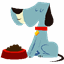 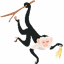 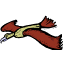 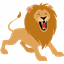 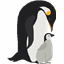 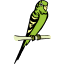 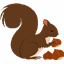 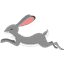 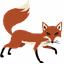 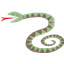 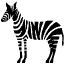 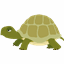 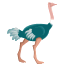 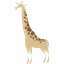 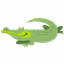 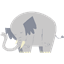 